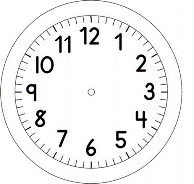 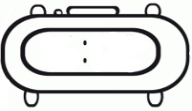 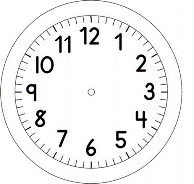 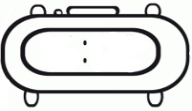 PORTUGUÊS-LER E ESCREVER É UM PRAZER! NOTÍCIAS EM QUADRINHOS!LEIA AS NOTÍCIAS ABAIXO.QUAL É O ASSUNTO? ________________________________________ ILUSTRE OS QUADRINHOS COM A IDEIA CORRESPONDENTE A ESCRITA.CIRCULE AS PALAVRAS QUE SÃO OS NOMES DO QUE VOCÊ DESENHOU.NO BALÃO, ESCREVA UM COMENTÁRIO SOBRE ESTE ASSUNTO.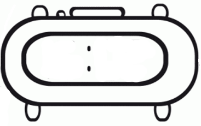 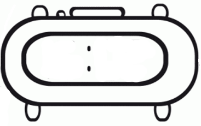 